E.M.E.I EMILY de OLIVEIRA SILVAIntegral 2021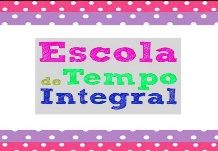 Monitora: Liéte Mendes Carvalho